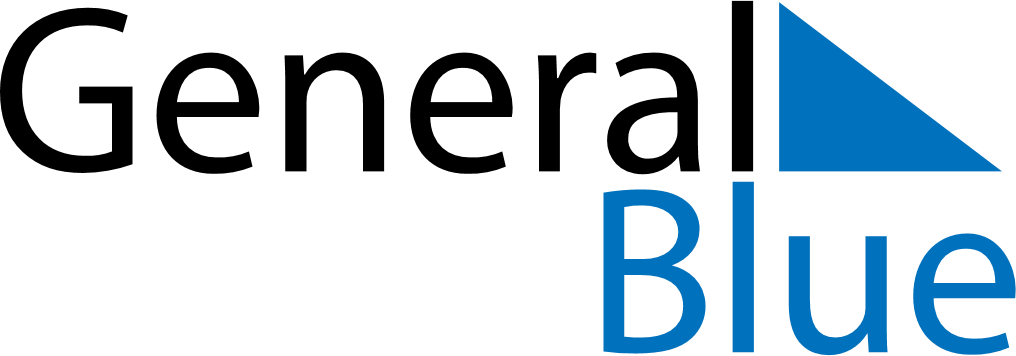 June 2024June 2024June 2024June 2024June 2024June 2024June 2024Sierra Imataca, Delta Amacuro, VenezuelaSierra Imataca, Delta Amacuro, VenezuelaSierra Imataca, Delta Amacuro, VenezuelaSierra Imataca, Delta Amacuro, VenezuelaSierra Imataca, Delta Amacuro, VenezuelaSierra Imataca, Delta Amacuro, VenezuelaSierra Imataca, Delta Amacuro, VenezuelaSundayMondayMondayTuesdayWednesdayThursdayFridaySaturday1Sunrise: 5:50 AMSunset: 6:25 PMDaylight: 12 hours and 34 minutes.23345678Sunrise: 5:50 AMSunset: 6:25 PMDaylight: 12 hours and 34 minutes.Sunrise: 5:50 AMSunset: 6:25 PMDaylight: 12 hours and 35 minutes.Sunrise: 5:50 AMSunset: 6:25 PMDaylight: 12 hours and 35 minutes.Sunrise: 5:50 AMSunset: 6:25 PMDaylight: 12 hours and 35 minutes.Sunrise: 5:50 AMSunset: 6:26 PMDaylight: 12 hours and 35 minutes.Sunrise: 5:50 AMSunset: 6:26 PMDaylight: 12 hours and 35 minutes.Sunrise: 5:50 AMSunset: 6:26 PMDaylight: 12 hours and 35 minutes.Sunrise: 5:50 AMSunset: 6:26 PMDaylight: 12 hours and 35 minutes.910101112131415Sunrise: 5:51 AMSunset: 6:27 PMDaylight: 12 hours and 35 minutes.Sunrise: 5:51 AMSunset: 6:27 PMDaylight: 12 hours and 36 minutes.Sunrise: 5:51 AMSunset: 6:27 PMDaylight: 12 hours and 36 minutes.Sunrise: 5:51 AMSunset: 6:27 PMDaylight: 12 hours and 36 minutes.Sunrise: 5:51 AMSunset: 6:27 PMDaylight: 12 hours and 36 minutes.Sunrise: 5:51 AMSunset: 6:28 PMDaylight: 12 hours and 36 minutes.Sunrise: 5:51 AMSunset: 6:28 PMDaylight: 12 hours and 36 minutes.Sunrise: 5:52 AMSunset: 6:28 PMDaylight: 12 hours and 36 minutes.1617171819202122Sunrise: 5:52 AMSunset: 6:28 PMDaylight: 12 hours and 36 minutes.Sunrise: 5:52 AMSunset: 6:29 PMDaylight: 12 hours and 36 minutes.Sunrise: 5:52 AMSunset: 6:29 PMDaylight: 12 hours and 36 minutes.Sunrise: 5:52 AMSunset: 6:29 PMDaylight: 12 hours and 36 minutes.Sunrise: 5:52 AMSunset: 6:29 PMDaylight: 12 hours and 36 minutes.Sunrise: 5:53 AMSunset: 6:29 PMDaylight: 12 hours and 36 minutes.Sunrise: 5:53 AMSunset: 6:29 PMDaylight: 12 hours and 36 minutes.Sunrise: 5:53 AMSunset: 6:30 PMDaylight: 12 hours and 36 minutes.2324242526272829Sunrise: 5:53 AMSunset: 6:30 PMDaylight: 12 hours and 36 minutes.Sunrise: 5:53 AMSunset: 6:30 PMDaylight: 12 hours and 36 minutes.Sunrise: 5:53 AMSunset: 6:30 PMDaylight: 12 hours and 36 minutes.Sunrise: 5:54 AMSunset: 6:30 PMDaylight: 12 hours and 36 minutes.Sunrise: 5:54 AMSunset: 6:30 PMDaylight: 12 hours and 36 minutes.Sunrise: 5:54 AMSunset: 6:31 PMDaylight: 12 hours and 36 minutes.Sunrise: 5:54 AMSunset: 6:31 PMDaylight: 12 hours and 36 minutes.Sunrise: 5:55 AMSunset: 6:31 PMDaylight: 12 hours and 36 minutes.30Sunrise: 5:55 AMSunset: 6:31 PMDaylight: 12 hours and 36 minutes.